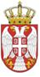       Република Србија      ОСНОВНА ШКОЛА „ЋЕЛЕ-КУЛА“Ниш, Радних бригада 28Број: 610-449/4-17-2019-04Датум: 17.12.2019. годинеИ З В О Диз записника са 17. телефонске седнице,Школског одбора ОШ „Ћеле-кула“ у Нишу, одржане 17.12.2019. године са почетком у 11.30 часова	У раду телефонске седнице учествовало 8 чланова Школског одбора.О Д Л У К ЕДонете Измене Финансијског плана за 2019. годину;Седница је завршена у 1150 часова.Записничар						                                                        Марија Петровић 				